Муниципальное автономное дошкольное образовательное учреждение«Детский сад комбинированного вида №35»Энгельсского муниципального района Саратовской областиСценарий фольклорного праздникадля детей старшего дошкольного возраста«Ярмарка народов Саратовского Поволжья»                                                                             Составитель: Панова О.П.                                                                             воспитатель высшей                                                                             квалификационной категории                                                                                                    Никитина О.В.	музыкальный руководитель                                                                             высшей квалификационной            	  категории	г. Энгельс,  2020г.Цель: формировать представление детей о том, что Саратовская губерния – многонациональный регион.Задачи:Знакомить с народными традициями и обычаями (с учетом региональных особенностей и национальностей детей группы)Обогащать и расширять знания детей о своеобразии, самобытности, фольклора народов, проживающих на территории Саратовской губернииСпособствовать развитию эмоциональной восприимчивостиСоздать: условия для понимания национального колорита, музыки, танцев, песен, кухни народов Поволжья; общее праздничное настроениеВоспитывать уважение к людям разных национальностей, интерес к их культуре и обычаям.Предварительная работаРазучивание песен, танцев, привлечение родителей к празднику: пошив национальных костюмов, приготовление  национальных блюд, разучивание и исполнение песен, игр.Зал оформлен в виду ярмарки: прилавки с товарами, карусель.Под веселую музыку в зал входят дети. Дети-купцы занимают свои места за прилавками. Дети -гости стоят с двух сторон от прилавков.1-й ребенок: Все! Все! Все! Все на праздник!Ярмарку встречать, Грусть, тоску прогонять.2-й ребенок: Спешите! Спешите!Торопитесь занять лучшие места.3-й ребенок:Сам не займешь,Соседу достанется.4-й ребенок:Приходите все, без стесненияБилетов не надо-Предъявите хорошее настроение.5-й ребенок:Спешите скорей, спешите скорей!Нет праздника нашего веселей.Гостей давно мы ждем поджидаем,Ярмарку без вас, не начинаем.6-й ребенок:Удобно ли вам, гости дорогие?Всем ли видно , всем ли слышно,Всем ли места хватило?Хозяйка:С Саратовского края большого,Богатого такого,Пришли к нам, гости с плясками,С потешками, со сказками,С играми и шутками,С веселыми прибаутками.Скоморох:Здравствуйте хозяева и хозяюшки,Купцы-продавцы.Здравствуйте гости и гостьюшки.Хозяйка: Здравствуйте и вы почетные мастера.Вот мы и пришли к вамНа ярмарку сюда,На ваш товар посмотреть,Да себя показать.Скоморох:Подходите ближе, подходите,Глаза  свои протрите.Я- развеселый потешник,Известный саратовский Скоморох-насмешник.Хозяйка:Народ собирается,Наша ярмарка открывается.Скоморох и хозяйка представляют купцов за прилавками:Скоморох:Тары-бары, растабары,Есть хорошие товарыХозяйка:Не товар, а сущий клад.Русские:(Мальчик) кому пирожки горячие.С пылу с жару,Гривенник за пару.(Девочка) Пряники печатные,К чаю ароматные.Баранки, крендельки,Карамельки, петушки.Скоморох:Тары-бары, растабары,Есть хорошие товары.Хозяйка:Не товар, а сущий клад.Татары:(Мальчик) Становись в ряд,Выбирай тюбетейки нарасхват.(Девочка) сладкий чак-чак, жирный гусь,Выбирай на вкус.Скоморох:Тары-бары, растабары,Есть хорошие товары.Хозяйка:Не товар, а сущий клад.Мордва:(Девочка) Яблоки медовые, яблоки садовые,Яблоки ранет-подходи, у кого нет.(Мальчик) Подходи бедный, подходи богатый,Подходи тонкий, подходи пузатый.Скоморох:Тары-бары, растабары,Есть хорошие товары.Хозяйка:Не товар, а сущий клад.Чуваши:(Девочка)Чакат,чакат- пробуй нарасхват.Нитки, катушки,Селедочные кадушки.(Мальчик) Лапти, сапоги, красивые платки.Кому шелк, атлас-Весь девичий припас.Скоморох:Русская, татарин, чувашка, мордвин.Все на ярмарку пришлиТовары всякие с собой принесли.Хозяйка:Приходи честной народКарусель давно вас ждет1,2,3,4,5- начинаем мы играть.Игра- забава «Карусель»(под русскую народную плясовую мелодию «Полянка»)Взрослые (4 — 5 человек) держат в руках концы трех длинных лент и натягивают их так, чтобы ленты располагались параллельно. Под музыку русской плясовой взрослые поднимают ленты. Дети со своих мест вбегают под «крышу» из лент и пляшут. С окончанием музыки дети убегают на свои места. 
Еще один взрослый с бубном свободной рукой собирает все ленты в центре, остальные взрослые, держа свои ленты за концы, размещаются по кругу: получается «карусель». Под музыку русской плясовой, «карусель» движется сначала медленно, затем быстрее и постепенно останавливается. Во время движения «карусели» взрослый в центре встряхивает бубном. Одновременно с движением «карусели» дети бегают по кругу и останавливаются с окончанием музыки. Можно повторить «катание», тогда «карусель» движется в другую сторону.
Расположение лент в начале игры 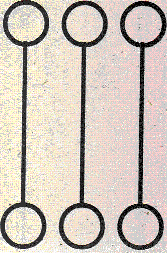 Расположение лент в игре               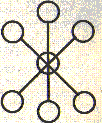 Скоморох:Пусть сегодня никому дома не сидится.Подходи скорей народ, будем веселиться.Музыкальная композиция «Коробейники»(русская народная песня, обр. С. Орехова)Из-за занавеса выходит «поводырь» с «медведем».Поводырь:Расступись народ честной,Идет медведюшко со мной.Нас друзья скорей встречайте,Мишу медом угощайте.Хозяйка:Не плясали и не пели.Угощенья захотели.Сначала нас повеселите,Поиграйте, попляшите.Поводырь:Мой Мишенька медведь,Очень любит песни петь.Ну-ка, Миша, спой.(медведь воет, рычит(у-у-у).Хозяйка: Тише, Миша, не рычи,Тише, Миша, не кричи,Эх,ты, Мишенька, медведь,Совсем ты не умеешь петь.Ты тугой на ухо,Ни голоса, ни слуха.Послушай лучше ты девчат,Частушки спеть они хотят.Поводырь: А, ты, Миша, попляши,Свою удаль покажи.Выходят девочки, поют частушкиВместе:Мы частушки запоем,Запоем мы громко.Затыкайте ваши уши,Лопнут перепонки.1-я девочка:Открывай гармонь гулянку,Слушай Волга-матушка,Я певунья заводная,Золотое горлышко.2-я девочка:Тень,тень, потетень,Вышла Дуня за плетень.Пошла Дуня на базар,И купила там товар.Крендельки, да булочки,Пирожки, да бублички.3-я девочка:Выйду, выйду, я плясатьВ новеньких ботинках.Все ребята говорят,Что я как картинка.4-я девочка:Не таим мы адреса,Мы ведь из Саратова.Знаешь ты, знаю яЧем славны наши края.(медведь пляшет).Поводырь:Уморился ты, медведь,Отдохни и немножечко вздремни.(поводырь с медведем уходят за занавес)Скоморох:Живем мы в Саратовском краю,Краю богатом и широком.В разных селах мы бываем,Много дивного видим,Разных сказок, песен, шутокИ веселых прибауток мы узнаемИ сейчас мы хотим вам песню спеть.Хозяйка:Песню мы вам татарскую споем,Да детей себе в помощь позовем.Ведь какая ярмарка без песен.Исполнение татарской песни «Биик, эйдэ» («Давай, станцуем»)Русский: Ах, как песня хороша,Да и наша не плоха.Становись честной народ,Начинаем хоровод.Хоровод «Земелюшка- чернозем»(русская народная песня)Скоморох:А не хотите ли поиграть,Свою удаль показать.Хозяйка:Отчего же не поиграть?Всегда мы играм рады!Дети(хором):А будут ли награды?Скоморох:А наградой будет смех,Шутки, радости для всех!Выходит мальчик в чувашском костюме: «А игра называется «Хищник и море», в нее любит играть мой народ».Игра «Хищник в  море»В игре участвуют до десяти детей. Один из играющих выбирается хищником, остальные—рыбки. Для игры нужна веревка длиной 2-3 м. На одном конце ее делают петлю и надевают на столбик или колышек. Игрок, выполняющий роль хищника, берется за свободный конец веревки и бежит по кругу так, чтобы веревка была натянута, а рука с веревкой была на уровне коленей. При приближении веревки детям-рыбкам нужно прыгать через нее.Правила игры. Задетые веревкой рыбки выходят из игры. Ребенок, выполняющий роль хищника, начинает бег по сигналу. Веревка должна быть постоянно натянута.Хозяйка: веселить таких гостейСегодня каждый рад.Татарка: Татарский танец «Уландек»Заводит всех ребят.Исполнение татарского танца «Уландек»Хозяйка:Дружно пели и плясали,В игры разные играли.В круг теперь зовет всех васЛучший танец- перепляс.Вы друзья скорей вставайте,Дружно пляску начинайте.Под веселую музыку дети выполняют свободные движения.Скоморох:А теперь глядите, не моргайте,Рты не разевайте, ворон не считайте.Даром угощенье разбирайте.(Скоморох с хозяйкой проходят с лотками мимо сидящих детей, раздают угощения)Скоморох: Тары-бары, растабары,Раскупили все товары.Хозяйка:Вот и солнышко садится,Пора ребята расходиться.Вместе:Нашей ярмарке конец,А кто был на ярмарке молодец!Под музыку дети выходят из залаХозяйка (обращается к гостям):Полна горница гостей,Стала горница светлей.Подходите все на пир,Приглашаем целый мир.Подходите, не стесняйтесь,Чем богаты- угощайтесь.В зал вносят самовар и национальные блюда народов Поволжья